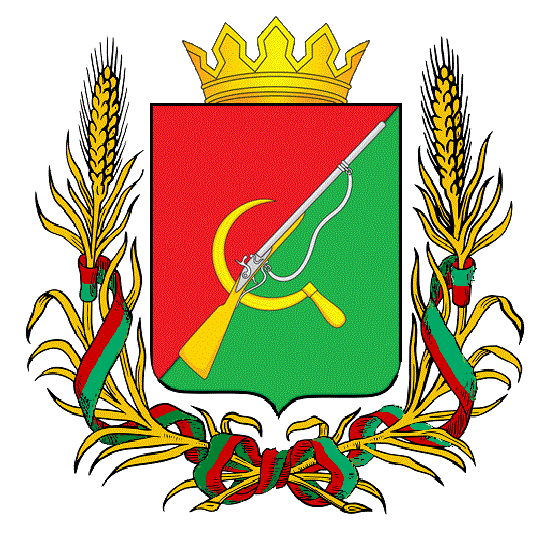 ПРЕДСТАВИТЕЛЬНОЕ СОБРАНИЕ ЩИГРОВСКОГО РАЙОНА КУРСКОЙ ОБЛАСТИ (четвертого созыва)Р Е Ш Е Н И Ег. Щигрыот 18 октября 2022г.                                                                                                № 301-4-ПС           В соответствии с Федеральными законами от 25 декабря 2008 года №273-ФЗ «О противодействии коррупции», от 03 декабря 2012 года №230-ФЗ «О контроле за соответствием расходов лиц, замещающих государственные должности, и иных лиц доходам», от 01 апреля 2022 N 90-ФЗ «О внесении изменений в отдельные законодательные акты Российской Федерации» и на основании Указов Президента Российской Федерации от 23 июня 2014 года № 453 «О внесении изменений в некоторые акты Президента Российской Федерации по вопросам противодействия коррупции», от 23 июня 2014 года № 460 «Об утверждении формы справки о доходах, расходах, об имуществе и обязательствах имущественного характера и внесении изменений в некоторые акты Президента Российской Федерации», руководствуясь статьей 3 Федерального закона от 02.03.2007г. № 25-ФЗ «О муниципальной службе в Российской Федерации», Представительное Собрание Щигровского  района Курской области РЕШИЛО:1. Внести в Решение Представительного Собрания Щигровского района Курской области от 20.02.2015г. № 99-3-ПС «Об утверждении Положения о предоставлении сведений о доходах, расходах, об имуществе и обязательствах имущественного характера лицами, претендующими на замещение должности муниципальной службы, замещающими должности муниципальной службы, замещающими муниципальные должности на постоянной основе, выборные должности на постоянной основе, руководителями муниципальных учреждений Щигровского района Курской области и Перечня должностей муниципальных служащих Щигровского района, при назначении на которые граждане и при замещении которых муниципальные служащие Администрации Щигровского района обязаны представлять сведения о своих доходах, расходах, об имуществе и обязательствах имущественного характера, а также сведения о доходах, расходах, об имуществе и обязательствах имущественного характера своих супруги (супруга) и несовершеннолетних детей» следующие изменения: 1.1 В п.п. «в» п. 5. Положения о предоставлении сведений о доходах, расходах, об имуществе и обязательствах имущественного характера лицами, претендующими на замещение должности муниципальной службы, замещающими должности муниципальной службы, замещающими муниципальные должности на постоянной основе, выборные должности на постоянной основе, руководителями муниципальных учреждений Щигровского района Курской области слова «акций (долей участия, паев в уставных (складочных) капиталах организаций)» заменить словами «цифровых финансовых активов и цифровой валюты».1.2 Перечень должностей муниципальных служащих Щигровского района, при назначении на которые граждане и при замещении которых муниципальные служащие Щигровского района обязаны представлять сведения о своих доходах, расходах, об имуществе и обязательствах имущественного характера, а также сведения о доходах, расходах, об имуществе и обязательствах имущественного характера своих супруги (супруга) и несовершеннолетних детей утвердить в новой прилагаемой редакции.2. Решение вступает в силу с момента его официального опубликования (обнародования).ПредседательПредставительного Собрания	Н.Н. ШашковЩигровского района Курской областиГлава Щигровского районаКурской области                                                                                           Ю.И. Астаховг. Щигры18 октября 2022г.№ 301-4-ПСУтвержденРешением Представительного СобранияЩигровского района Курской областиот «18» октября 2022г. №301- 4 -ПСПЕРЕЧЕНЬ ДОЛЖНОСТЕЙ МУНИЦИПАЛЬНЫХ СЛУЖАЩИХ ЩИГРОВСКОГО РАЙОНА, ПРИ НАЗНАЧЕНИИ НА КОТОРЫЕ ГРАЖДАНЕ И ПРИ ЗАМЕЩЕНИИ КОТОРЫХ МУНИЦИПАЛЬНЫЕ СЛУЖАЩИЕ ЩИГРОВСКОГО РАЙОНА, ОБЯЗАНЫ ПРЕДСТАВЛЯТЬ СВЕДЕНИЯ О СВОИХ ДОХОДАХ, РАСХОДАХ,  ОБ ИМУЩЕСТВЕ И ОБЯЗАТЕЛЬСТВАХ ИМУЩЕСТВЕННОГО ХАРАКТЕРА, А ТАКЖЕ СВЕДЕНИЯ О ДОХОДАХ, РАСХОДАХ, ОБ ИМУЩЕСТВЕ И ОБЯЗАТЕЛЬСТВАХ ИМУЩЕСТВЕННОГО ХАРАКТЕРА СВОИХ СУПРУГИ (СУПРУГА) И НЕСОВЕРШЕННОЛЕТНИХ ДЕТЕЙРаздел 1. Должности муниципальной службы Щигровского районаЛица, замещающие должности муниципальной службы Щигровского района, отнесенные Реестром должностей муниципальной службы Щигровского района, утвержденным Решением Представительного Собрания от 29 января 2013 года №212-2-ПС «Об утверждении Реестра должностей муниципальной службы Щигровского района»           (с последующими изменениями и дополнениями), к высшей группе должностей муниципальной службы Щигровского района.Раздел 2. Другие должности муниципальной службы Щигровского района, замещение которых связано с коррупционными рискамиЛица, замещающие должности муниципальной службы Щигровского района, относящиеся к главной, ведущей и старшей группам должностей, исполнение должностных обязанностей по которым связано с коррупционными рисками:- заместитель начальника Управления финансов Администрации Щигровского района Курской области;- заместитель начальника Управления аграрной политики, земельных и имущественных правоотношений Администрации Щигровского района Курской области;- начальник отдела экономики и бухгалтерского учета Управления аграрной политики, земельных и имущественных правоотношений Администрации Щигровского района Курской области;- заместитель начальника управления архитектуры, строительства, ЖКХ и охраны окружающей среды, главный архитектор Администрации Щигровского района Курской области;- начальник отдела закупок Управления аграрной политики, земельных и имущественных правоотношений Администрации Щигровского района Курской области;- начальник отдела бухгалтерского учета, отчетности Администрации Щигровского района Курской области;- начальник юридического отдела Администрации Щигровского района Курской области;- начальник архивного отдела Администрации Щигровского района Курской области;- начальник отдела ЗАГС Администрации Щигровского района Курской области;- начальник отдела опеки и попечительства Администрации Щигровского района Курской области;- начальник отдела организационной и кадровой работы Администрации Щигровского района Курской области;- начальник управления по делам культуры, молодежи и спорту Администрации Щигровского района Курской области;- начальник отдела бухгалтерского учета и контроля Управления финансов Администрации Щигровского района Курской области;- заместитель начальника отдела ЗАГС Администрации Щигровского района Курской области;- заместитель начальника отдела организационной и кадровой работы Администрации Щигровского района Курской области;- консультант отдела экономики и бухгалтерского учета Управления аграрной политики, земельных и имущественных правоотношений Администрации Щигровского района Курской области;- консультант отдела бухгалтерского учета, отчетности Администрации Щигровского района Курской области;- главный специалист-эксперт управления архитектуры, строительства, ЖКХ и охраны окружающей среды Администрации Щигровского района Курской области;- главный специалист-эксперт Управления социального обеспечения Администрации Щигровского района Курской области;- главный специалист-эксперт Управления образования Администрации Щигровского района Курской области;- главный специалист-эксперт архивного отдела Администрации Щигровского района Курской области;- главный специалист-эксперт по внутреннему контролю Администрации Щигровского района Курской области;- главный специалист-эксперт по имуществу Управления аграрной политики, земельных и имущественных правоотношений;- главный специалист-эксперт Управления социального обеспечения;- главный специалист-эксперт юридического отдела, секретарь административной комиссии Щигровского района;- главный специалист-эксперт, секретарь комиссии по делам несовершеннолетних и защите их прав Щигровского района;- ведущий специалист-эксперт отдела опеки и попечительства Администрации Щигровского района Курской области;- специалист 1 разряда Управления социального обеспечения Администрации Щигровского района Курской области;-начальник отдела Контрольно-ревизионной комиссии Щигровского района Курской области.О внесении изменений в решениеПредставительного Собрания Щигровского районаКурской области от 20.02.2015г. № 99-3-ПС«Об утверждении Положения о предоставлении сведений о доходах, расходах, об имуществе и обязательствах имущественного характера лицами, претендующими на замещение должности муниципальной службы, замещающими должности муниципальной службы, замещающими муниципальные должности на постоянной основе, выборные должности на постоянной основе, руководителями муниципальных учреждений Щигровского района Курской области и Перечня должностей муниципальных служащих Щигровского района, при назначении на которые граждане и при замещении которых муниципальные служащие Администрации Щигровского района обязаны представлять сведения о своих доходах, расходах, об имуществе и обязательствах имущественного характера, а также сведения о доходах, расходах, об имуществе и обязательствах имущественного характера своих супруги (супруга) и несовершеннолетних детей»